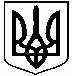 ВІДДІЛ  ОСВІТИ  ШПОЛЯНСЬКОЇ  МІСЬКОЇ РАДИ  ОБ’ЄДНАНОЇ  ТЕРИТОРІАЛЬНОЇ ГРОМАДИМАР’ЯНІВСЬКИЙ  ЛІЦЕЙ ІМЕНІ  МИХАЙЛА СЛАБОШПИЦЬКОГОЗВЕНИГОРОДСЬКОГО  РАЙОНУ    ЧЕРКАСЬКОЇ  ОБЛАСТІ20633,  вул. Центральна, 81,  с. Мар’янівка,  Звенигородський  район,  Черкаська область(096) 560 19 00,  shipinina@ukr.net05  вересня  2022  р.  № 57Режим роботи дошкільного підрозділуМар’янівського  ліцею імені Михайла Слабошпицького08.00 – 08.15  -  прихід дітей до дитсадка08.15 – 08.25  -  ранкова зарядка08.30 – 09.00  -  сніданок09.10 – 09.35  -  перше заняття 09.45 – 10.10  -  друге заняття 10.20 – 10.45 -   третє заняття11.00 – 12.15  -  перша прогулянка12.30 – 12.45  -  обід13.00 – 15.00  -  денний сон15.00 – 15.10  -  зарядка пробудження15.15 – 15.30  -  полуденок15.35 – 16.00 -   заняття16.10 – 16.40  -  друга прогулянка16.40 – 17.00  -  повернення дітей додомуДиректор                                   Інна  ШИПІНСЬКА